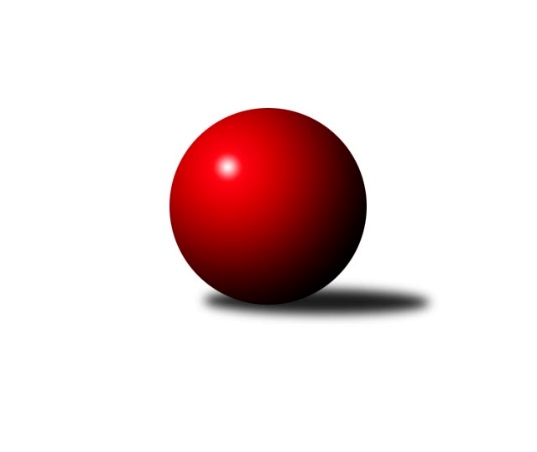 Č.7Ročník 2018/2019	26.10.2018Nejlepšího výkonu v tomto kole: 2683 dosáhlo družstvo: TJ Sokol Brno IVJihomoravský KP1 sever 2018/2019Výsledky 7. kolaSouhrnný přehled výsledků:KK Mor.Slávia Brno C	- KK Brno Židenice 	7:1	2611:2465	9.0:3.0	24.10.KK Slovan Rosice C	- KS Devítka Brno	2:6	2633:2644	7.0:5.0	25.10.SKP Kometa Brno 	- KK Velen Boskovice 	2:6	2481:2546	5.0:7.0	25.10.SK Brno Žabovřesky 	- KK Blansko B	3:5	2598:2651	7.0:5.0	26.10.TJ Sokol Brno IV	- KK Mor.Slávia Brno D	7:1	2683:2438	10.0:2.0	26.10.Tabulka družstev:	1.	TJ Sokol Brno IV	6	6	0	0	39.0 : 9.0 	50.5 : 21.5 	 2600	12	2.	KK Blansko B	7	5	0	2	36.0 : 20.0 	52.5 : 31.5 	 2555	10	3.	KK Mor.Slávia Brno C	7	5	0	2	33.5 : 22.5 	43.0 : 41.0 	 2581	10	4.	KK Slovan Rosice C	7	4	0	3	29.0 : 27.0 	47.0 : 37.0 	 2593	8	5.	KS Devítka Brno	7	3	0	4	25.0 : 31.0 	36.0 : 48.0 	 2521	6	6.	KK Velen Boskovice	7	3	0	4	24.0 : 32.0 	36.0 : 48.0 	 2486	6	7.	SKP Kometa Brno	6	2	1	3	23.0 : 25.0 	38.0 : 34.0 	 2488	5	8.	SK Brno Žabovřesky	7	2	0	5	23.5 : 32.5 	37.0 : 47.0 	 2569	4	9.	KK Brno Židenice	7	2	0	5	18.0 : 38.0 	33.0 : 51.0 	 2482	4	10.	KK Mor.Slávia Brno D	7	1	1	5	21.0 : 35.0 	35.0 : 49.0 	 2515	3Podrobné výsledky kola:	 KK Mor.Slávia Brno C	2611	7:1	2465	KK Brno Židenice 	Jan Polák	 	 211 	 216 		427 	 2:0 	 390 	 	202 	 188		Věra Matevová	Jaroslav Sedlář	 	 216 	 240 		456 	 2:0 	 420 	 	214 	 206		Milan Peťovský	Zdeněk Žižlavský	 	 190 	 223 		413 	 1:1 	 392 	 	160 	 232		Ivana Majerová *1	František Kellner	 	 228 	 203 		431 	 1:1 	 421 	 	210 	 211		Soňa Lahodová	David Pospíšil	 	 220 	 233 		453 	 2:0 	 397 	 	191 	 206		Ladislav Majer	Miroslav Vyhlídal	 	 208 	 223 		431 	 1:1 	 445 	 	232 	 213		Jaroslav Sedlářrozhodčí: vedoucí družstevstřídání: *1 od 51. hodu Petr WollerNejlepší výkon utkání: 456 - Jaroslav Sedlář	 KK Slovan Rosice C	2633	2:6	2644	KS Devítka Brno	Milan Čech	 	 208 	 229 		437 	 0:2 	 481 	 	242 	 239		Ivo Hort	Kamil Ondroušek	 	 239 	 236 		475 	 2:0 	 429 	 	206 	 223		Jiří Martínek	Petr Mecerod	 	 215 	 210 		425 	 1:1 	 428 	 	233 	 195		Jiří Černohlávek	Alfréd Peřina	 	 234 	 216 		450 	 2:0 	 410 	 	203 	 207		Jaroslav Sláma	Josef Tesař	 	 200 	 211 		411 	 1:1 	 445 	 	255 	 190		Vítězslav Kopal	Petr Streubel	 	 236 	 199 		435 	 1:1 	 451 	 	231 	 220		Oldřich Kopalrozhodčí: Petr MecerodNejlepší výkon utkání: 481 - Ivo Hort	 SKP Kometa Brno 	2481	2:6	2546	KK Velen Boskovice 	Michal Rozsypal	 	 194 	 207 		401 	 1:1 	 406 	 	201 	 205		Petr Fiala	Miroslav Vítek	 	 183 	 171 		354 	 0:2 	 426 	 	194 	 232		Petr Ševčík	Tomáš Rozsypal	 	 220 	 221 		441 	 2:0 	 430 	 	213 	 217		František Ševčík	Jiří Kisling	 	 199 	 205 		404 	 0:2 	 431 	 	207 	 224		Antonín Pitner	Roman Janderka	 	 225 	 193 		418 	 0:2 	 454 	 	228 	 226		Jana Fialová	Jiří Kraus	 	 224 	 239 		463 	 2:0 	 399 	 	185 	 214		Petr Papoušekrozhodčí: vedouci družstevNejlepší výkon utkání: 463 - Jiří Kraus	 SK Brno Žabovřesky 	2598	3:5	2651	KK Blansko B	Zdeněk Kouřil	 	 221 	 211 		432 	 1:1 	 439 	 	202 	 237		Josef Kotlán	Oldřich Šikula	 	 219 	 233 		452 	 2:0 	 441 	 	217 	 224		Jiří Zapletal	Richard Coufal	 	 208 	 234 		442 	 2:0 	 424 	 	207 	 217		Martin Honc	Eduard Ostřížek	 	 207 	 181 		388 	 1:1 	 435 	 	199 	 236		Ladislav Novotný	Milan Hepnárek	 	 240 	 211 		451 	 1:1 	 441 	 	203 	 238		Otakar Lukáč	Petr Kouřil	 	 224 	 209 		433 	 0:2 	 471 	 	228 	 243		Miroslav Flekrozhodčí: Kouřil ZdeněkNejlepší výkon utkání: 471 - Miroslav Flek	 TJ Sokol Brno IV	2683	7:1	2438	KK Mor.Slávia Brno D	Marek Rozsíval	 	 238 	 246 		484 	 2:0 	 389 	 	202 	 187		Dalibor Lang	Miroslav Vítek	 	 213 	 228 		441 	 2:0 	 424 	 	209 	 215		Radka Šindelářová	Lukáš Chadim	 	 234 	 230 		464 	 2:0 	 396 	 	197 	 199		Tereza Nová	Martin Pokorný	 	 232 	 211 		443 	 2:0 	 384 	 	205 	 179		Jana Vránková	Petr Berka	 	 213 	 230 		443 	 1:1 	 430 	 	226 	 204		Petra Rejchrtová	Rudolf Zouhar	 	 207 	 201 		408 	 1:1 	 415 	 	193 	 222		Petr Langrozhodčí: vedoucí družstevNejlepší výkon utkání: 484 - Marek RozsívalPořadí jednotlivců:	jméno hráče	družstvo	celkem	plné	dorážka	chyby	poměr kuž.	Maximum	1.	Jaroslav Sedlář 	KK Mor.Slávia Brno C	461.75	304.3	157.4	2.5	3/4	(475)	2.	Richard Coufal 	SK Brno Žabovřesky 	457.08	309.5	147.6	2.8	3/3	(492)	3.	Marek Rozsíval 	TJ Sokol Brno IV	455.50	306.0	149.5	3.9	4/4	(484)	4.	Roman Janderka 	SKP Kometa Brno 	452.25	301.3	151.0	5.5	2/3	(474)	5.	Jiří Kraus 	SKP Kometa Brno 	451.17	311.1	140.1	7.2	3/3	(494)	6.	Lukáš Chadim 	TJ Sokol Brno IV	451.00	295.5	155.5	2.8	4/4	(467)	7.	David Pospíšil 	KK Mor.Slávia Brno C	446.83	303.4	143.4	4.6	4/4	(484)	8.	Oldřich Šikula 	SK Brno Žabovřesky 	446.50	301.7	144.8	4.2	3/3	(462)	9.	Kamil Ondroušek 	KK Slovan Rosice C	445.56	301.1	144.4	4.6	4/4	(479)	10.	Oldřich Kopal 	KS Devítka Brno	445.20	305.3	139.9	5.3	5/5	(478)	11.	Soňa Lahodová 	KK Brno Židenice 	444.83	297.3	147.5	3.0	3/4	(482)	12.	Štěpán Večerka 	KK Mor.Slávia Brno D	441.80	281.6	160.2	3.4	2/3	(476)	13.	Josef Tesař 	KK Slovan Rosice C	437.06	287.9	149.1	5.7	4/4	(458)	14.	Petr Mecerod 	KK Slovan Rosice C	437.00	298.3	138.8	6.3	4/4	(481)	15.	Alena Bružová 	KK Slovan Rosice C	436.25	305.2	131.1	7.9	4/4	(471)	16.	Michaela Šimková 	KK Mor.Slávia Brno D	433.50	306.9	126.6	8.5	2/3	(444)	17.	Miroslav Vítek 	TJ Sokol Brno IV	432.67	288.3	144.4	6.3	4/4	(457)	18.	Josef Kotlán 	KK Blansko B	431.83	299.7	132.1	5.3	4/4	(470)	19.	Miroslav Flek 	KK Blansko B	431.50	287.3	144.3	5.4	4/4	(471)	20.	Otakar Lukáč 	KK Blansko B	431.33	284.7	146.7	6.3	3/4	(475)	21.	Ladislav Novotný 	KK Blansko B	430.96	294.2	136.8	5.5	4/4	(466)	22.	Jan Polák 	KK Mor.Slávia Brno C	427.19	306.1	121.1	7.6	4/4	(444)	23.	Jiří Zapletal 	KK Blansko B	426.78	284.8	142.0	8.1	3/4	(461)	24.	Radoslav Rozsíval 	TJ Sokol Brno IV	426.63	289.9	136.8	4.6	4/4	(441)	25.	Michal Rozsypal 	SKP Kometa Brno 	425.92	291.2	134.8	11.3	3/3	(453)	26.	František Ševčík 	KK Velen Boskovice 	425.33	288.0	137.3	5.6	4/4	(452)	27.	Milan Hepnárek 	SK Brno Žabovřesky 	424.83	293.7	131.2	7.1	3/3	(451)	28.	Petr Fiala 	KK Velen Boskovice 	424.72	295.7	129.1	5.4	3/4	(445)	29.	František Kramář 	SKP Kometa Brno 	424.50	293.8	130.8	6.0	2/3	(434)	30.	Martin Honc 	KK Blansko B	424.50	296.7	127.8	5.2	3/4	(439)	31.	Petra Rejchrtová 	KK Mor.Slávia Brno D	424.33	295.9	128.4	8.1	3/3	(440)	32.	Petr Lang 	KK Mor.Slávia Brno D	424.10	298.0	126.1	8.6	2/3	(465)	33.	Dalibor Lang 	KK Mor.Slávia Brno D	423.93	292.6	131.3	7.6	3/3	(477)	34.	Pavel Mecerod 	KK Slovan Rosice C	423.00	298.4	124.6	5.8	3/4	(447)	35.	Jana Fialová 	KK Velen Boskovice 	422.83	290.7	132.1	8.8	4/4	(454)	36.	Vladimír Vondráček 	SK Brno Žabovřesky 	422.67	292.7	130.0	4.3	3/3	(438)	37.	Vítězslav Kopal 	KS Devítka Brno	422.60	289.7	132.9	7.3	5/5	(454)	38.	Milan Peťovský 	KK Brno Židenice 	422.54	300.6	121.9	7.0	4/4	(459)	39.	Jakub Haresta 	KK Blansko B	422.00	300.3	121.7	8.0	3/4	(438)	40.	Martin Pokorný 	TJ Sokol Brno IV	421.89	294.8	127.1	4.7	3/4	(456)	41.	Zdeněk Kouřil 	SK Brno Žabovřesky 	421.75	290.4	131.3	5.6	3/3	(448)	42.	Ivo Hort 	KS Devítka Brno	421.47	297.7	123.7	6.7	5/5	(481)	43.	Zdeněk Žižlavský 	KK Mor.Slávia Brno C	421.17	291.8	129.4	7.7	4/4	(434)	44.	Petr Woller 	KK Brno Židenice 	420.56	296.2	124.3	6.3	3/4	(478)	45.	František Kellner 	KK Mor.Slávia Brno C	419.58	289.9	129.7	6.9	4/4	(469)	46.	Antonín Pitner 	KK Velen Boskovice 	418.50	290.5	128.0	5.1	4/4	(451)	47.	Tomáš Rozsypal 	SKP Kometa Brno 	416.92	296.0	120.9	8.6	3/3	(441)	48.	Milan Čech 	KK Slovan Rosice C	416.67	293.0	123.7	5.3	3/4	(437)	49.	Ivana Majerová 	KK Brno Židenice 	416.00	299.7	116.3	8.7	3/4	(427)	50.	Petr Berka 	TJ Sokol Brno IV	415.67	280.4	135.3	5.8	4/4	(475)	51.	Radka Šindelářová 	KK Mor.Slávia Brno D	415.67	295.8	119.8	8.4	3/3	(425)	52.	Alfréd Peřina 	KK Slovan Rosice C	415.00	292.8	122.2	8.7	3/4	(450)	53.	Petr Kouřil 	SK Brno Žabovřesky 	409.75	286.3	123.5	6.6	2/3	(433)	54.	Luboš Salamon 	KK Mor.Slávia Brno C	407.33	287.0	120.3	7.3	4/4	(432)	55.	Petr Papoušek 	KK Velen Boskovice 	405.17	279.2	126.0	7.7	3/4	(425)	56.	Jaroslav Sláma 	KS Devítka Brno	399.80	290.4	109.4	11.3	5/5	(419)	57.	Věra Matevová 	KK Brno Židenice 	399.00	289.4	109.6	10.5	4/4	(450)	58.	Eduard Ostřížek 	SK Brno Žabovřesky 	398.17	285.0	113.2	7.9	3/3	(459)	59.	Tereza Nová 	KK Mor.Slávia Brno D	394.44	287.0	107.4	8.8	3/3	(416)	60.	Jiří Kisling 	SKP Kometa Brno 	387.75	276.3	111.4	8.2	3/3	(451)	61.	Alois Látal 	KK Velen Boskovice 	387.00	271.5	115.5	8.8	4/4	(409)	62.	Miroslav Vítek 	SKP Kometa Brno 	365.67	269.8	95.9	12.6	3/3	(397)		Ladislav Musil 	KK Blansko B	458.67	307.7	151.0	1.3	1/4	(464)		Petr Streubel 	KK Slovan Rosice C	457.00	303.5	153.5	3.0	1/4	(479)		Radim Jelínek 	SK Brno Žabovřesky 	452.00	301.0	151.0	3.0	1/3	(452)		Renata Svobodová 	KK Brno Židenice 	442.00	313.0	129.0	7.5	2/4	(459)		Miroslav Vyhlídal 	KK Mor.Slávia Brno C	440.50	297.0	143.5	5.9	2/4	(454)		Petr Juránek 	KS Devítka Brno	435.00	303.0	132.0	8.7	3/5	(445)		Jaromír Zukal 	KK Velen Boskovice 	427.00	294.0	133.0	9.0	1/4	(427)		Jiří Černohlávek 	KS Devítka Brno	424.44	290.6	133.9	6.4	3/5	(433)		Petr Komárek 	TJ Sokol Brno IV	418.00	286.0	132.0	4.0	1/4	(418)		Jaroslav Sedlář 	KK Brno Židenice 	416.00	279.8	136.3	6.5	2/4	(445)		Ladislav Majer 	KK Brno Židenice 	411.50	274.0	137.5	4.0	2/4	(426)		Rudolf Zouhar 	TJ Sokol Brno IV	408.00	265.0	143.0	4.0	1/4	(408)		Petr Ševčík 	KK Velen Boskovice 	407.00	279.5	127.5	6.5	2/4	(426)		Cyril Vaško 	KS Devítka Brno	404.00	287.3	116.7	14.7	1/5	(421)		Jiří Martínek 	KS Devítka Brno	394.00	275.0	119.0	8.5	2/5	(429)		Stanislav Barva 	KS Devítka Brno	391.00	289.0	102.0	16.0	1/5	(391)		Ladislav Minx 	KK Velen Boskovice 	386.00	285.0	101.0	15.0	2/4	(397)		Jana Vránková 	KK Mor.Slávia Brno D	384.00	279.0	105.0	17.0	1/3	(384)		Petr Hepnárek 	KK Brno Židenice 	374.00	281.5	92.5	16.0	2/4	(397)Sportovně technické informace:Starty náhradníků:registrační číslo	jméno a příjmení 	datum startu 	družstvo	číslo startu7097	Jaroslav Sedlář	24.10.2018	KK Brno Židenice 	6x20681	Petr Woller	24.10.2018	KK Brno Židenice 	7x10770	Milan Peťovský	24.10.2018	KK Brno Židenice 	7x12188	Soňa Lahodová	24.10.2018	KK Brno Židenice 	6x9111	Josef Tesař	25.10.2018	KK Slovan Rosice C	7x6318	Josef Kotlán	26.10.2018	KK Blansko B	7x11170	Martin Pokorný	26.10.2018	TJ Sokol Brno IV	5x9239	Rudolf Zouhar	26.10.2018	TJ Sokol Brno IV	7x9535	Zdeněk Žižlavský	24.10.2018	KK Mor.Slávia Brno C	6x6877	Miroslav Vyhlídal	24.10.2018	KK Mor.Slávia Brno C	5x8872	Martin Honc	26.10.2018	KK Blansko B	7x12607	Lukáš Chadim	26.10.2018	TJ Sokol Brno IV	6x6563	Jan Polák	24.10.2018	KK Mor.Slávia Brno C	7x24918	Kamil Ondroušek	25.10.2018	KK Slovan Rosice C	10x21382	Jiří Martínek	25.10.2018	KS Devítka Brno	7x19515	Petr Berka	26.10.2018	TJ Sokol Brno IV	6x6617	Petr Mecerod	25.10.2018	KK Slovan Rosice C	7x6620	Alfréd Peřina	25.10.2018	KK Slovan Rosice C	5x6309	Ladislav Novotný	26.10.2018	KK Blansko B	7x6327	Miroslav Flek	26.10.2018	KK Blansko B	8x19085	Marek Rozsíval	26.10.2018	TJ Sokol Brno IV	6x6905	Milan Čech	25.10.2018	KK Slovan Rosice C	3x19641	Otakar Lukáč	26.10.2018	KK Blansko B	6x18773	Jaroslav Sedlář	24.10.2018	KK Mor.Slávia Brno C	6x20488	Miroslav Vítek	26.10.2018	TJ Sokol Brno IV	6x16890	David Pospíšil	24.10.2018	KK Mor.Slávia Brno C	6x9037	František Kellner	24.10.2018	KK Mor.Slávia Brno C	8x
Hráči dopsaní na soupisku:registrační číslo	jméno a příjmení 	datum startu 	družstvo	Program dalšího kola:8. kolo30.10.2018	út	17:00	KK Brno Židenice  - SK Brno Žabovřesky 	31.10.2018	st	18:00	KK Mor.Slávia Brno D - KK Slovan Rosice C	31.10.2018	st	19:00	KS Devítka Brno - SKP Kometa Brno 	2.11.2018	pá	17:00	KK Velen Boskovice  - KK Mor.Slávia Brno C	2.11.2018	pá	18:00	KK Blansko B - TJ Sokol Brno IV	Nejlepší šestka kola - absolutněNejlepší šestka kola - absolutněNejlepší šestka kola - absolutněNejlepší šestka kola - absolutněNejlepší šestka kola - dle průměru kuželenNejlepší šestka kola - dle průměru kuželenNejlepší šestka kola - dle průměru kuželenNejlepší šestka kola - dle průměru kuželenNejlepší šestka kola - dle průměru kuželenPočetJménoNázev týmuVýkonPočetJménoNázev týmuPrůměr (%)Výkon3xMarek RozsívalBrno IV4841xIvo HortDevítka111.894811xIvo HortDevítka4813xMarek RozsívalBrno IV111.44842xKamil OndroušekRosice C4752xKamil OndroušekRosice C110.494752xMiroslav FlekBlansko B4711xMiroslav FlekBlansko B110.254714xLukáš ChadimBrno IV4644xJiří KrausKometa109.684634xJiří KrausKometa4634xJaroslav SedlářMS Brno C108.02456